POHLED NA ZADNÍ STĚNU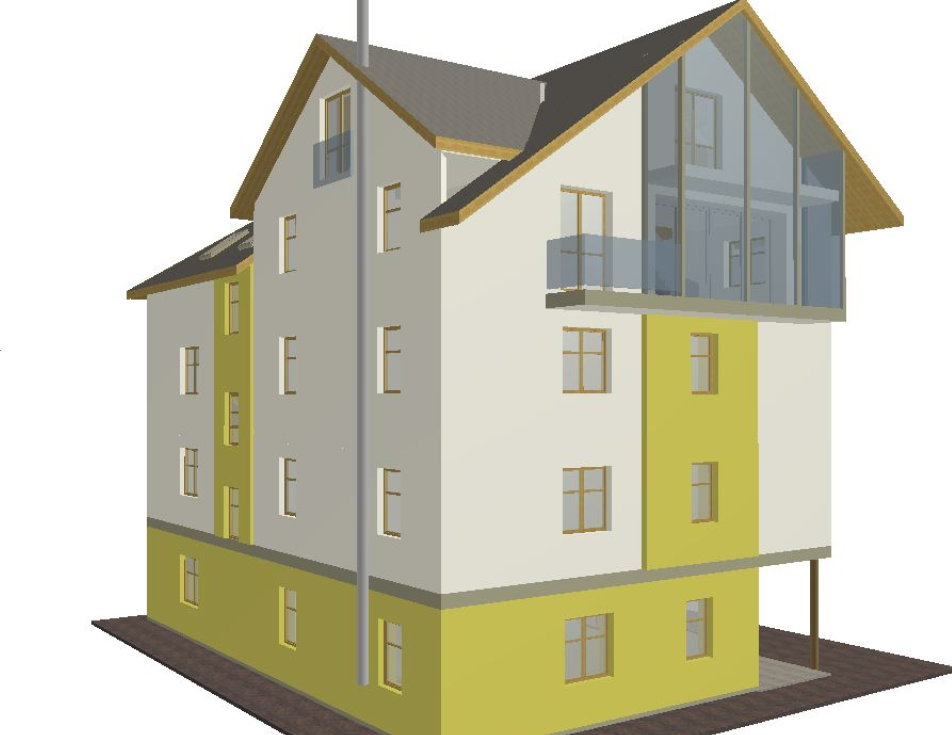 POSHLED  JIŽNÍ , SMĚR ZŘÍDLO A Z ULICE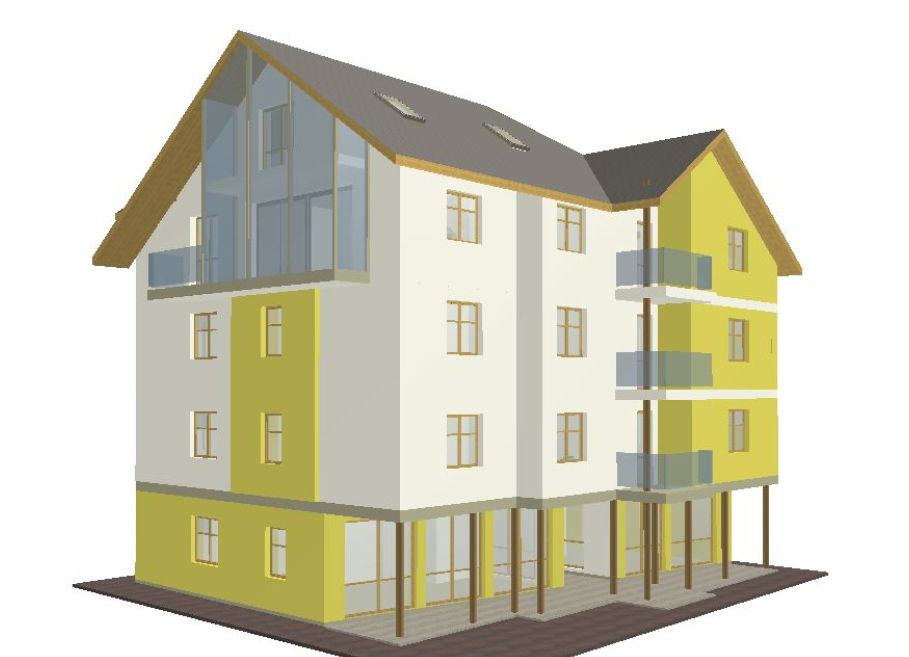 POHLED Z ULICE – ČELNÍ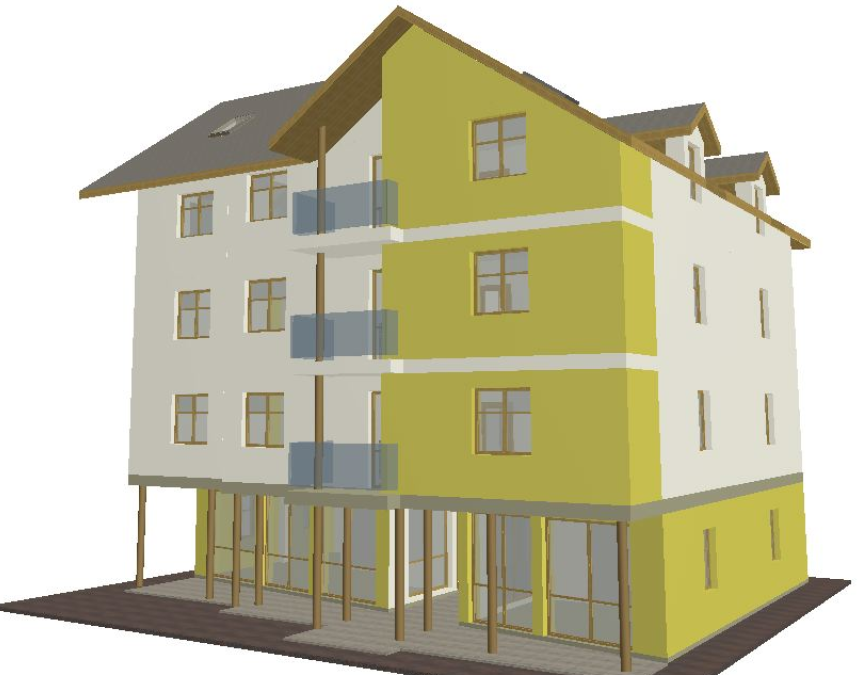 POHLED OD ul. JÁCHYMOVSKÁ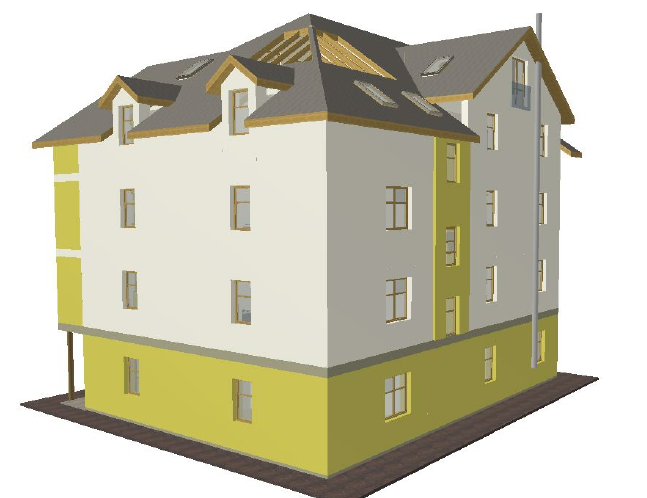 